Сумська міська радаVІІІ СКЛИКАННЯ XII СЕСІЯРІШЕННЯвід 27 жовтня 2021 року № 2192-МРм. СумиРозглянувши звернення громадян, надані документи, відповідно до статей 12, частини третьої статті 52, 118 Земельного кодексу України, статті 50 Закону України «Про землеустрій», частини четвертої статті 15 Закону України «Про доступ до публічної інформації», Державних санітарних правил планування та забудови населених пунктів, затверджених наказом Міністерства охорони здоров’я України від 19.06.1996 № 173, враховуючи протокол засідання постійної комісії з питань архітектури, містобудування, регулювання земельних відносин, природокористування та екології Сумської міської ради від 16.09.2021 № 34, керуючись пунктом 34 частини першої статті 26 Закону України «Про місцеве самоврядування в Україні», Сумська міська рада ВИРІШИЛА:Відмовити громадянам (згідно з додатком) в наданні дозволу                                      на розроблення проектів землеустрою щодо відведення земельних ділянок у                 власність для будівництва і обслуговування жилого будинку, господарських будівель і споруд у зв’язку з невідповідністю місця розташування об’єктів                    вимогам нормативно-правових актів та містобудівній документації, а саме: невідповідністю розташування зазначених у додатку земельних ділянок Плану зонування території м. Суми від 06.03.2013 № 2180-МР,    їх потраплянням в рекреаційну зону озеленених територій  загального користування Р-3, що визначена для повсякденного   відпочинку населення, де розміщення садибної житлової забудови не передбачено;  невідповідністю Державним санітарним правилам планування та забудови населених пунктів, затверджених наказом Міністерства охорони здоров’я України від 19.06.1996 № 173, а саме - п. 7.4., згідно з яким розвиток населених                         пунктів при невирішених питаннях інженерного забезпечення забороняється, оскільки земельні ділянки потрапляють на територію підтоплення з відмітками грунтових вод менше 2,5 метрів від поверхні та в зону затоплення паводками, у зв’язку з чим формування земельних ділянок з заявленим цільовим призначенням неможливе.Сумський міський голова                                                   Олександр ЛИСЕНКОВиконавець: Клименко ЮрійДодаток до рішення Сумської міської ради «Про відмову громадянам в наданні дозволу на розроблення проектів землеустрою щодо відведення земельних ділянок у власність»від 27 жовтня 2021 року № 2192-МРСПИСОКгромадян, яким відмовляється в наданні дозволу на розроблення проектів землеустрою щодо відведення земельних ділянок у власність для будівництва і обслуговування жилого будинку, господарських будівель і споруд Сумський міський голова                                                                                                                                         Олександр ЛИСЕНКОВиконавець: Клименко Юрій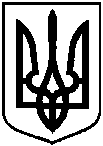 Про відмову громадянам в наданні дозволу на розроблення проектів землеустрою щодо відведення земельних ділянок у власність      № з/пПрізвище, ім’я, по батькові, реєстраційний номер облікової картки платника податків або серія та номер паспортуАдреса земельної ділянкиОрієнтовна площа земельної ділянки,гаУмовинадання     123451.Кочмак Дмитро Олександрович м. Суми, біля земельної ділянки з кадастровим номером 5910136300:12:001:07480,0800власність2.Антонов Костянтин Володимировичм. Суми, вул. Проектна № 20,1000власність